Przyroda klasa IV 18.05.2020r.Temat: Z biegiem rzekiTreści do lekcji w podręczniku strony: 166-170W zeszycie pod tematem lekcji rozwiązujemy  podane niżej zadania :Wykonaj polecenia.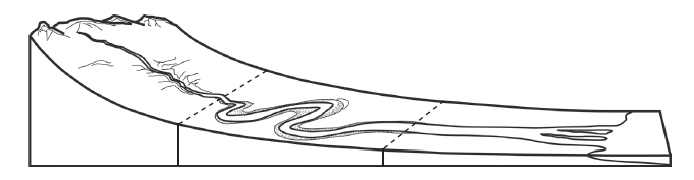 a) Zamaluj każdy odcinek rzeki innym koloremb) Przyporządkuj informacje z ramek do właściwych biegów rzeki. Zamaluj ramki na kolory wybrane przez ciebie w poprzedniej części zadania ( jeśli wybraliście np. bieg górny kolorem zielonym, to tym kolorem zamalowujemy poniższe zdania , które jego dotyczą) c) Wyjaśnij, dlaczego: ( na podstawie opisów zdjęć i tekstu w podręczniku)• larwy ważek mają na końcu ciała specjalne wyrostki.……………………………………………………………………………………………………………………………………………………………………………………………………• pływak żółtobrzeżek przechowuje pod skrzydłami bąbelki powietrza.……………………………………………………………………………………………………………………………………………………………………………………………………• pstrąg potokowy ma silnie umięśnione ciało.……………………………………………………………………………………………………………………………………………………………………………………………………• jaja żab mają galaretowatą osłonę.……………………………………………………………………………………………………………………………………………………………………………………………………Z tej lekcji tych zadań nie wysyłacie, mają być zapisane w zeszycie. Czekam na zadanie (tabela) z poprzedniej lekcji.Praca domowa: Ćwiczenie 2 str. 103-104 w zeszycie ćwiczeńb) Przyporządkuj informacje z ramek do właściwych biegów rzeki. Zamaluj ramki na kolory wybrane przez ciebie w poprzedniej części zadania.3. Wyjaśnij, dlaczego:• larwy ważek mają na końcu ciała specjalne wyrostki.……………………………………………………………………………………………………………………………………………………………………………………………………• pływak żółtobrzeżek przechowuje pod skrzydłami bąbelki powietrza.……………………………………………………………………………………………………………………………………………………………………………………………………• pstrąg potokowy ma silnie umięśnione ciało.……………………………………………………………………………………………………………………………………………………………………………………………………• jaja żab mają galaretowatą osłonę.……………………………………………………………………………………………………………………………………………………………………………………………………